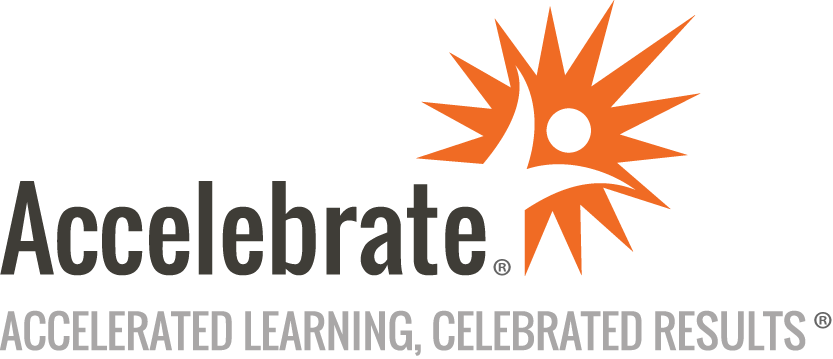 Full Stack Azure Static Web Apps and Data API BuilderCourse Number: AZR-150
Duration: 3 daysOverviewThe Full Stack Azure Static Web Apps and Data API Builder training course teaches attendees how to configure a Data API Builder project using the principles of REST APIs and GraphQL. This Azure course provides practical experience incorporating authentication and authorization into a web application. Students also learn how to deploy a web application using a GitHub CI/CD pipeline, allowing them to develop, secure, and deploy sophisticated web applications.PrerequisitesStudents should have web development experience, especially with HTML/CSS/JavaScript. Familiarity with SQL databases, REST APIs, and GraphQL is helpful but not required.MaterialsAll students receive comprehensive courseware covering all topics in the course. Students will access the courseware through GitHub. The courseware is a collection of documents and extensive code samples. Students practice the topics covered through challenging hands-on lab exercises.Software Needed on Each Student PCStudents need a free, personal GitHub account to access the courseware and perform automated deployments. Students will need a computer with a modern web browser, Visual Studio Code, .NET SDK, and Node.js installed. Also, students will need an Azure Subscription.ObjectivesExplore Azure Static Web Apps and Data API BuilderCreate a full stack web application with Azure Static Web Apps and Data API BuilderLearn the principles of REST APIs and GraphQLConfigure a Data API Builder projectIncorporate authentication and authorization into a web applicationDeploy a web application using a GitHub CI/CD pipelineOutlineIntroduction What is an Azure Static Web App?What is Data API Builder?What is a CI/CD pipeline?GitHub Deployment with Azure Static Web Apps and Data APIsAzure Static Web Apps OverviewArchitectureFeaturesLimitationsPricingResourcesCreate a Static Web App Install the Static Web App CLICreate a Static Web AppConfigure a Static Web AppRun a Static Web App LocallyProgram a Static Web AppIncorporate a JavaScript Framework (for fuller coverage of Blazor, React, Angular, Vue, Svelte, or SolidJS consider extending this course to 4 or 5 days)Data API Builder OverviewArchitectureFeaturesLimitationsPricingResourcesREST APIs What is a REST API?REST API DesignHTTP Verbs and PathsQuery StringStatus CodesHTTP Headers & BodyREST API ClientGraphQL What is GraphQL?GraphQL DesignGraphQL SchemaQueries and MutationsOperation NameVariablesAliasesFragmentsGraphQL ClientAzure SQL Database What is Azure SQL Database?Create an Azure SQL DatabaseImport DataQuery DataConnect with a SQL ClientCreate a Data API Builder Project Install the Data API Builder DotNet ToolConfigure a Connection String using an Environment VariableCreate a Data API Builder ProjectConfigure a Data API Builder ProjectRun a Data API Builder Project LocallyImplement Authentication and AuthorizationConsume the Data API from the Static Web AppLink a Database Connection to the State Web App in AzureGitHub CI/CD Pipeline Connect GitHub to Azure Static Web AppsConfigure a GitHub CI/CD PipelineDeploy a Static Web App and Data API Builder ProjectConclusion